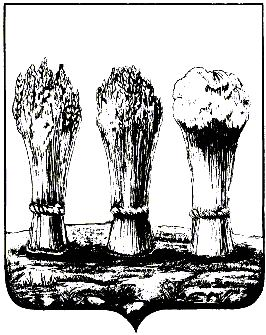 АДМИНИСТРАЦИЯ ПЕРВОМАЙСКОГО РАЙОНА ГОРОДА ПЕНЗЫПРИКАЗот 01.10.2020 № 214-рОб утверждении программы профилактики нарушений обязательных требований правил благоустройства, соблюдения чистоты и порядка Руководствуясь частью 1 статьи 8.2. Федерального закона от 26.12.2008 № 294-ФЗ «О защите прав юридических лиц и индивидуальных предпринимателей при осуществлении государственного контроля (надзора) и муниципального контроля», П Р И К А З Ы В А Ю :1. Утвердить прилагаемую программу профилактики нарушений обязательных требований правил благоустройства, соблюдения чистоты и порядка.2. Установить, что ответственным за разработку и направление проекта ежегодно утверждаемой программы, указанной в пункте 1 настоящего приказа, является начальник отдела благоустройства территорий администрации Первомайского района города Пензы.3. Настоящий приказ вступает в силу с 1 января 2021 года и действует в части, не противоречащей законодательству, регулирующему отношения в области организации и осуществления государственного контроля (надзора), муниципального контроля и защиты прав юридических лиц и индивидуальных предпринимателей при осуществлении государственного контроля (надзора), муниципального контроля.4. Настоящий приказ опубликовать в муниципальной газете «Пенза» и разместить на интернет - странице администрации Первомайского района города Пензы официального сайта администрации города Пензы в информационно-телекоммуникационной сети «Интернет».5. Контроль за выполнением настоящего приказа возложить на заместителя главы администрации Первомайского района города Пензы, координирующего вопросы благоустройства.Утвержден  приказом администрацииПервомайского района города Пензыот 01.10.2020 № 214-рПрограмма профилактики нарушений обязательных требований правил благоустройства, соблюдения чистоты и порядка1. Аналитическая часть программыСогласно статье Устава города Пензы иные органы местного самоуправления (администрации районов, управления, комитеты) - органы, образуемые по отраслевому и территориальному принципам и обладающие собственными полномочиями по решению вопросов местного значения, установленными настоящим Уставом. К таким органам отнесены в том числе администрация Первомайского района города Пензы.Так, в соответствии с пунктом 1.32. статьи 45 Устава города Пензы одним из вопросов, отнесенных к компетенции администраций районов города, является участие в организации благоустройства:- осуществление мероприятий по благоустройству территории района города.Кодексом Пензенской области об административных правонарушениях (Закон Пензенской области от 02.04.2008 № 1506-ЗПО) установлена административная ответственность за административные правонарушения на территории Пензенской области по вопросам, не отнесенным к вопросам, имеющим федеральное значение.Законом Пензенской области от 04.04.2017 № 3026-ЗПО «О внесении изменений в отдельные законы Пензенской области», вступившим в силу 15.04.2017, глава 3.1 Закона Пензенской области от 02.04.2008 № 1506-ЗПО «Кодекс Пензенской области об административных правонарушениях» (далее - Закон Пензенской области от 02.04.2008 № 1506-ЗПО) изложена в новой редакции, согласно которой привлечение к административной ответственности осуществляется не за нарушение требований к благоустройству населенных пунктов в целом, а за конкретные нарушения, связанные с осуществлением земляных работ; с размещением объявлений и иных информационных материалов в местах, не предназначенных для этих целей; с нарушением требований к содержанию нежилых зданий, сооружений и объектов, не являющихся объектами капитального строительства.Внесение указанных изменений обусловлено тем, что субъект Российской Федерации уполномочен устанавливать административную ответственность лишь по тем вопросам, которые не урегулированы федеральным закономТак как Правила благоустройства населенных пунктов Пензенской области по своей сути являются воспроизведением санитарно-эпидемиологических, технических, градостроительных, земляных, экологических и иных федеральных требований, ответственность за нарушение которых уже установлена Кодексом Российской Федерации об административных правонарушениях, субъект Российской Федерации не вправе повторно устанавливать административную ответственность за аналогичные правонарушения.Таким образом, органы местного самоуправления лишены полномочий по составлению протоколов за нарушение требований к благоустройству и уборке территорий населенных пунктов по статье 3.1. КоАП Пензенской области, действовавшей до 15 апреля 2017 года.В настоящее время, согласно части 2.2. статьи 45.1. Устава города Пензы органами местного самоуправления города Пензы, уполномоченными на осуществление муниципального контроля за соблюдением правил благоустройства территории города Пензы в границах района, являются администрации районов города Пензы.Под муниципальным контролем за соблюдением правил благоустройства территории города Пензы понимается деятельность органов местного самоуправления города Пензы, уполномоченных на организацию и проведение на территории города Пензы проверок соблюдения юридическими лицами, индивидуальными предпринимателями требований, установленных Правилами благоустройства, соблюдения чистоты и порядка в городе Пензе, утвержденными решением Пензенской городской Думы от 26.06.2009 № 66-7/5, (Решение Пензенской городской Думы от 21.12.2018 № 1108-52/6).Программа профилактики нарушений обязательных требований правил благоустройства, соблюдения чистоты и порядка направлена на предупреждение нарушений организациями, осуществляющими деятельность на территории Первомайского района города Пензы  (далее - подконтрольные субъекты), обязательных требований, соблюдение которых оценивается администрацией Первомайского района города Пензы  при проведении мероприятий по контролю в рамках осуществления муниципального контроля за соблюдением правил благоустройства территории города Пензы в границах района разработана в соответствии во исполнение требований статьи 8.2 Федерального закона от 26.12.2008 № 294-ФЗ «О защите прав юридических лиц и индивидуальных предпринимателей при осуществлении государственного контроля (надзора) и муниципального контроля».Обязательные требования, требования, установленные муниципальными правовыми актами, оценка соблюдения которых является предметом муниципального контроля, содержатся в Правилах благоустройства, соблюдения чистоты и порядка в городе Пензе, утвержденных решением Пензенской городской Думы от 26.06.2009 № 66-7/5.Муниципальный контроль за соблюдением правил благоустройства территории города Пензы осуществляется администрацией Первомайского района города Пензы с 1 января 2020 года.Основные цели Программы профилактики нарушений обязательных требований правил благоустройства, соблюдения чистоты и порядка;- предупреждение подконтрольными субъектами обязательных требований Правил благоустройства, соблюдения чистоты и порядка в городе Пензе, утвержденных решением Пензенской городской Думы от 26.06.2009 № 66-7/5;- создание мотивации к добросовестному поведению подконтрольных субъектов;- снижение уровня ущерба охраняемым законом требований.Основные задачи Программы профилактики нарушений обязательных требований правил благоустройства, соблюдения чистоты и порядка:- укрепление системы профилактики нарушений обязательных требований путем активизации профилактической деятельности;- выявление причин, факторов и условий, способствующих нарушениям требований Правил благоустройства, соблюдения чистоты и порядка в городе Пензе, утвержденных решением Пензенской городской Думы от 26.06.2009 № 66-7/5;- повышение правосознания и правовой культуры руководителей подконтрольных субъектов.План мероприятий по профилактике нарушений обязательных требований правил благоустройства, соблюдения чистоты и порядка на 2021 год Проект плана мероприятий по профилактике нарушений обязательных требований правил благоустройства, соблюдения чистоты и порядка на 2022 - 2023 годы Отчетные показатели на 2021 год и проект отчетных показателей на 2022 - 2023 годы Заместитель главы администрации                                                     Д.В. ГирдоГлава администрации                    Л.Г. Белякова№ п/пНаименование мероприятияОтветственный исполнительСрок исполнения1.Размещение на официальных сайтах в сети "Интернет" для каждого вида муниципального контроля перечней нормативных правовых актов или их отдельных частей, содержащих обязательные требования, требования, установленные муниципальными правовыми актами, оценка соблюдения которых является предметом муниципального контроля, а также текстов соответствующих нормативных правовых актов.заведующий сектором коммунальной инспекции отдела благоустройства территорий администрации Первомайского района г. Пензыпостоянно (по мере принятия новых нормативных правовых актов)2.Осуществление информирования юридических лиц, индивидуальных предпринимателей по вопросам соблюдения обязательных требований, требований, установленных муниципальными правовыми актами, в том числе посредством разработки и опубликования руководств по соблюдению обязательных требований, требований, установленных муниципальными правовыми актами, проведения семинаров и конференций, разъяснительной работы в средствах массовой информации и иными способами.отдел благоустройства территорий администрации Первомайского района г. ПензыпостоянноПодготовка и распространение комментариев о содержании новых нормативных правовых актов, устанавливающих обязательные требования, требования, установленные муниципальными правовыми актами, внесенных изменениях в действующие акты, сроках и порядке вступления их в действие, а также рекомендации о проведении необходимых организационных, технических мероприятий, направленных на внедрение и обеспечение соблюдения обязательных требований, требований, установленных муниципальными правовыми актами (в случае изменения обязательных требований, требований, установленных МНПА).заведующий сектором отдела благоустройства территорий администрации Первомайского района г. Пензыпо мере принятия новых нормативных правовых актов3.Регулярное обобщение практики осуществления в соответствующей сфере деятельности муниципального контроля и размещение на официальных сайтах в сети "Интернет" соответствующих обобщений, в том числе с указанием наиболее часто встречающихся случаев нарушений обязательных требований, требований, установленных муниципальными правовыми актами, с рекомендациями в отношении мер, которые должны приниматься юридическими лицами, индивидуальными предпринимателями в целях недопущения таких нарушений.заведующий сектором отдела благоустройства территорий администрации Первомайского района г. Пензыодин раз в год4.Выдача предостережений о недопустимости нарушения обязательных требований, требований, установленных муниципальными правовыми актами.  отдел благоустройства территорий администрации Первомайского района г. ПензыПри наличии оснований, предусмотренных законодательством№ п/пНаименование мероприятияОтветственный исполнительСрок исполнения1.Размещение на официальных сайтах в сети "Интернет" для каждого вида муниципального контроля перечней нормативных правовых актов или их отдельных частей, содержащих обязательные требования, требования, установленные муниципальными правовыми актами, оценка соблюдения которых является предметом муниципального контроля, а также текстов соответствующих нормативных правовых актов.заведующий сектором коммунальной инспекции отдела благоустройства территорий администрации Первомайского района г. Пензыпостоянно (по мере принятия новых нормативных правовых актов)2.Осуществление информирования юридических лиц, индивидуальных предпринимателей по вопросам соблюдения обязательных требований, требований, установленных муниципальными правовыми актами, в том числе посредством разработки и опубликования руководств по соблюдению обязательных требований, требований, установленных муниципальными правовыми актами, проведения семинаров и конференций, разъяснительной работы в средствах массовой информации и иными способами.отдел благоустройства территорий администрации Первомайского района г. ПензыпостоянноПодготовка и распространение комментариев о содержании новых нормативных правовых актов, устанавливающих обязательные требования, требования, установленные муниципальными правовыми актами, внесенных изменениях в действующие акты, сроках и порядке вступления их в действие, а также рекомендации о проведении необходимых организационных, технических мероприятий, направленных на внедрение и обеспечение соблюдения обязательных требований, требований, установленных муниципальными правовыми актами (в случае изменения обязательных требований, требований, установленных МНПА).заведующий сектором отдела благоустройства территорий администрации Первомайского района г. Пензыпо мере принятия новых нормативных правовых актов3.Разработка проекта ежегодно утверждаемой программы профилактики нарушений обязательных требований правил благоустройства, соблюдения чистоты и порядка.начальник отдела благоустройства территорий администрации Первомайского района г. Пензыдо 20 декабря4.Регулярное обобщение практики осуществления в соответствующей сфере деятельности муниципального контроля и размещение на официальных сайтах в сети "Интернет" соответствующих обобщений, в том числе с указанием наиболее часто встречающихся случаев нарушений обязательных требований, требований, установленных муниципальными правовыми актами, с рекомендациями в отношении мер, которые должны приниматься юридическими лицами, индивидуальными предпринимателями в целях недопущения таких нарушений.заведующий сектором отдела благоустройства территорий администрации Первомайского района г. Пензыодин раз в год5.Выдача предостережений о недопустимости нарушения обязательных требований, требований, установленных муниципальными правовыми актами.  отдел благоустройства территорий администрации Первомайского района г. ПензыПри наличии оснований, предусмотренных законодательством№ п/пНаименование показателяПлановые показателиПроектные показателиПроектные показатели№ п/пНаименование показателя№ п/пНаименование показателя2021 год2022 год2023 год1.Количество проверок, по результатам которых выявлены нарушения обязательных требованийотрицательная динамика по сравнению с предыдущим годомотрицательная динамика по сравнению с предыдущим годомотрицательная динамика по сравнению с предыдущим годом